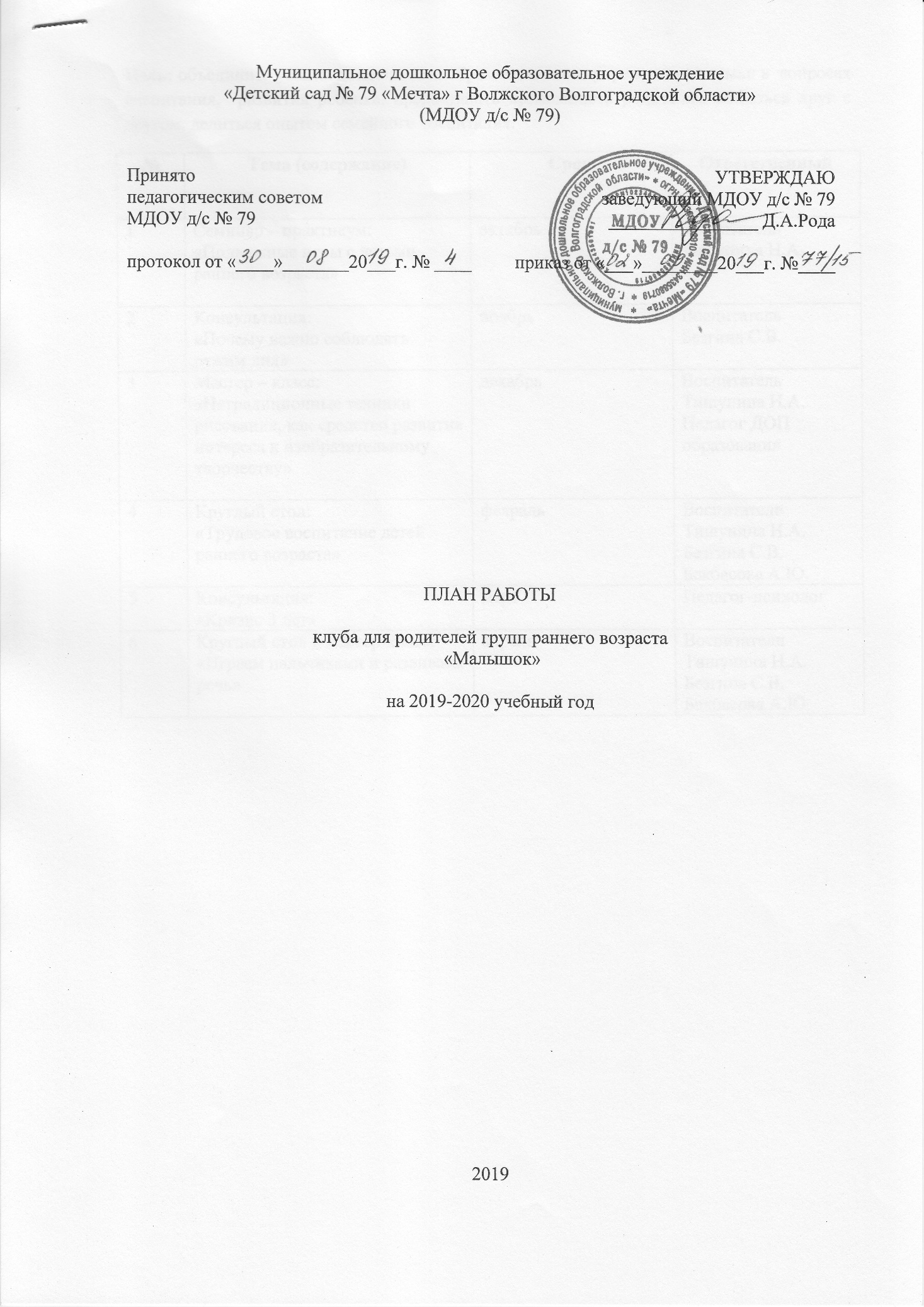 Цель: объединить усилия дошкольного образовательного учреждения и семьи в  вопросах воспитания,  развития ребенка, предоставить возможность родителям общаться друг с другом, делиться опытом семейного воспитания. №Тема (содержание)СрокОтветственный1Семинар – практикум: «Подвижные игры с детьми раннего возраста» октябрьВоспитатель Тишунина Н.А.2Консультация:«Почему важно соблюдать режим дня»ноябрьВоспитатель Безгина С.В.3Мастер – класс: «Нетрадиционные техники рисования, как средство развития интереса к изобразительному творчеству»декабрьВоспитательТишунина Н.А.Педагог ДОП образования4Круглый стол:«Трудовое воспитание детей раннего возраста»февральВоспитателиТишунина Н.А.Безгина С.В.Бакбасова А.Ю.5Консультация: «Кризис 3 лет»мартПедагог-психолог6Круглый стол и мастер-класс:«Играем пальчиками и развиваем речь»апрельВоспитателиТишунина Н.А.Безгина С.В.Бакбасова А.Ю.